Publicado en Valverde de los Arroyos el 12/03/2024 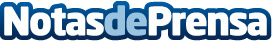 La Tarihuela: información turística, gin-tonics, carnes y pescados al horno en un mismo espacio de Valverde de los Arroyos (Guadalajara)Amanda, José Luis y Ricardo Bermejo son tres hermanos que han hecho de La Tarihuela su proyecto de vida, en Valverde de los Arroyos. Su original propuesta es la de un restaurante-gin bar, ubicado en el mismo edificio del museo etnográfico del puebloDatos de contacto:Javier BravoBravocomunicacion606411053Nota de prensa publicada en: https://www.notasdeprensa.es/la-tarihuela-informacion-turistica-gin-tonics Categorias: Gastronomía Sociedad Castilla La Mancha Entretenimiento Turismo Emprendedores Restauración http://www.notasdeprensa.es